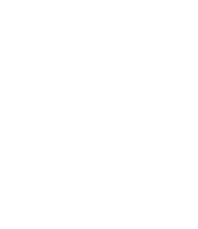 Samlet tilsynsvurdering Tilsynet har til formål at pege på udviklingsmuligheder og arbejdspunkter, som der skal arbejdes med lokalt i det efterfølgende år. Et arbejdspunkt er alvorligt og indikerer dårlig kvalitet, og bør rettes op på straks, så der opnås god kvalitet. Et udviklingspunkt er tænkt som en indsats hvor der er mulighed for at justere en indsats som løftes fra god til fremragende kvalitet. Arbejds- og udviklingspunkterne skal sikre, at børnene får de bedste betingelser for trivsel, udvikling, læring og dannelse. Samtidig giver tilsynene forvaltningen mulighed for at systematisere overordnede indsatser, og projekter på området og målrette servicemål for de kommende år.Der er i samarbejde med ledelsen blevet formuleret følgende som skal arbejdes med det næste år, og der vil blive udarbejdet en handleplan med prioritering af nedenstående punkter, som skal returneres til konsulent senest 2 måneder efter. Derudover skal ledelsen fremlægge handleplanen for forældrebestyrelsen.  observationerVuggestuenRelationer:Ved observation på Haletudsestuen sad alle 3 voksne på stole, er det mon typisk? Kort efter sætter en voksen sig på gulvet, de resterende andre voksne forbliver på stole. Et barn er lige vågnet og får et dejligt kram af den voksne, som tydeligt viser at dette barn er holdt af, og bliver positivt mødt.På Haletudsestuen er der nogle få voksne, stuen fungerer som opvågningstue. Der er god stemning, de voksne er meget omsorgsfulde men også lidt flagrende.Det virker ikke som om der er en fast struktur i forhold til sovebørnene, der er f.eks. ikke en voksen ved de sovende børn, eller en fast aftale om hvor ofte de går runden og ser til de sovende børn.Jeg undrer mig alligevel over hvorfor legen med dinosaurerne skal foregå ved højbordet, hvad ligger det til grund for? Kan denne stue være tilbøjelig til at bringe for mange aktiviteter til bordet i stedet for gulvet?Et barn opsøger mig og fortæller følgende, efter jeg har spurgt om det er en god vuggestue, og om der er nogen søde voksne?: ”Det er de voksne som bestemmer, børnene bestemmer ikke noget, og der er kun søde voksne”.På Slørhalestuen virker stuen større, måske det er måden stuen er indrettet på. Her sidder de også ved højbord, og de skal i gang med at læse ”Lotte og Støvsugeren”. Nogle børn ligger stadig og sover, eller er så småt ved at vågne. Den voksne er god til at få børnene med i hendes fortælling. Men de er måske startet lidt for tidligt, for de sidder og venter på eftermiddagsmaden som endnu ikke er kommet. Den voksne sidder og taler med børnene imens de venter, og nogle børn leger med noget på bordet, og andre venter bare uden at foretage sig noget. Nå, endelig kom maden, så ventetiden blev heldigvis ikke for lang.På Slørhalestuen virker der rodet, det er som om der er meget visuelt støj. Det store skab er uden låger, og kan i princippet være medvirkende til at stuen ser rodet ud.Muslingestuen er også indrettet med højbord, hvor alle sidder og spiser eftermiddagsmad. Der er fin stemning på denne stue. De voksne taler med børnene på en fin og rolig måde. Rummet er ligesom de andre lidt støjende i sit visuelle udtryk, det kommer på sin vis til at ”overdøve” legemiljøer. Denne stue har en sjov motorik/sansebane, den er dog pt ikke i brug. Relationerne på denne stue er rigtig gode. Et barn er meget påvirket af min tilstedeværelse, her håndtere den voksne opgaven godt, således at det bliver muligt for denne dreng at være i rummet, selvom jeg også er der.Gennemsnitligt er de voksne i vuggestuen gode til relationerne, og score god kvalitet på dette område.Leg og aktivitet:På området leg og aktivitet scorer vuggestuen lavest, og ligger på tilstrækkelig kvalitet, men det er stadig tilfredsstillende, men dog et af de områder, som de/I kunne udvikle på. Jeg så ikke så meget i de perioder hvor tilsynet blev udført. Der var meget fri leg, hvor børnene selv gik rundt og legede. De voksne var dog nærværende og omsorgsfulde, og de fulgte i større grad børnenes spor.Fysiske omgivelse:I vuggestuen ligger de også på tilstrækkelig kvalitet på de fysiske omgivelser. Jeg tænker at de med forholdsvist små greb kan ændre på dette, ved at have større fokus på læringsmiljøet. På legepladsen kunne jeg kun få øje på sandlegetøj, måske det var tilfældigt på denne dag.BørnehavenRelationer:Børnehaven havner de i god kvalitet i forhold til relationerne.I børnehaven er der gennemgående voksne som er meget nærværende. De involverer sig, og de sætter gang i aktiviteter. Der er nogle få voksne som udøver fremragende kvalitet i det relationelle arbejde, og så er der nogle som trækker gennemsnittet ned, som har lidt gårdvagt tendens. Dvs. at de ikke får skabt fordybelse i leg, og de involverer sig ikke sig meget. De går lidt til hånde.Leg og aktivitet:På leg og aktivitet ligger børnehave på tilstrækkelig kvalitet, og det er fordi der er et spænd i hvor godt der bliver understøttet af nogle voksne, og hvor andre voksne er mere passive.Fysiske omgivelse:Naturudtrykket fylder en del på denne stue (Foderbrættet). Der ses stor kreativitet i måden der er indrettet på. Gad vide om dette udtryk er stationært, eller om der veksles i dens udtryk? Et drilsk blik kunne pege på, hvem mon den voksne er, der har særligt interesse for natur og ude liv? Hvis et barn ”havner” på denne stue, bliver de så også præsenteret for f.eks. kunst, kultur og teater? Eller bliver børnene på denne stue 100 meter mester i natur og udeliv?Ved kl.9.00 mad sidder børnene i det store hele alene, begge voksne har ærinder andre steder. Der er igen en flagende tendens hos de voksne. MEN når de så er der, så fungerer det godt. Lidt koordinering imellem dem kunne gavne deres praksis.Det ser ud til at der er kommet nye stole, højstole. De fungerer desværre ikke helt. Nogle børn bliver løftet op på stolene. En pige forklarer til sin sidekammerat, at han skal skubbe stolen helt ind, og så skal han ligesom sno sig på plads. Hun viser ham det. Han siger det er svært, når man ikke kan nå gulvet med fødderne.2 børn går rundt alene, som ingen umiddelbart har øje for, selvom der egentligt er voksne nok. Igen kan det handle om en mere tydelig rollefordeling blandt de voksne.Børnehuset Munkebjergvej har på sin vis en meget spændende og varieret legeplads. Der ses stor kreativitet i deres ”haver”, nogle er mere kreative end andre. Legepladsen understøtter forskellige lege og aktiviteter. Det er egentligt lidt sjovt at de voksne ikke er så begejstret for denne legeplads, når den faktisk indbyder til en masse. Gad vide om børnene må bruge hinandens haver? Langt de fleste børn har fordelt sig på den traditionelle legeplads. I den ene ende af legepladsen, er en voksen i gang med en leg sammen med en gruppe børn. De har taget dinosaurer med ud i sandkassen, de leger længe og der er god fordybelse i legen. Det er lidt interessant at en voksen sidder og laver en kreativ maske, til et eller andet, men der er ikke børn med. Den voksne som er i gang med dinolegen, må afbryde legen, for at tage sig af et andet barn.  Dinolegen fortsætter på trods. Igen er der noget med rollefordelingen som kunne være bedre. Lige pt. kan jeg kun få øje på 2 voksne, der må være nogen som holder pause. Der ses leg og glade børn, det virker meget idyllisk, og uden konflikter. Men jeg synes det er en stor legeplads for kun 2 voksne, tænker det må være vanskeligt at bevarer et godt overblik.BørnevurderingDer er blevet udarbejdet fine børnesamtaler, hvor det er forsøgt at få børnenes perspektiver frem omkring deres børnehus.Når man læser om forløbet, så får man en fornemmelse af, at der er et godt børneliv i huset, og at børnene er glade for deres vuggestue eller børnehave.Der er lidt modsatrettede informationer omkring hvem der bestemmer. På den ene side er det godt at børnene ved, at det er de voksne der bestemmer, fordi det kan skabe tryghed for børnene. På den kritiske side, så burde det måske også give lidt refleksioner omkring, medbestemmelse og børnenes mulighed for at påvirke deres børnehus. Derfor giver det grobund for at afdække det grundigere. Hvis kvaliteten skal hæves til fremragende, så skal børnene systematisk inddrages i planlægning af pædagogiske aktiviteter, de skal have en oplevelse af, at de har mulighed for at påvirke deres sted, og at deres stemme gør en forskel.Det bliver fremhævet at det er interessant, at børnene er optaget af noget andet end de voksne. Det er ikke første gang vi har hørt det, men det indikerer samtidig også, at der måske kan være en tendens til, at de voksne tolker/vurderer hvad børnene mon tænker, og i mindre grad spørger dem. Indefra-perspektivet kan netop give nogle andre svar, og i større grad sikre at vi rammer ”rigtigt”, når vi iværksætter aktiviteter som børnene bliver motiveret af.FORÆLDREBESTYRELSESVURDERINGGenerelt er forældrene meget tilfredse med børnehuset, og har en oplevelse af at de bliver involveret i de udfordringer der måtte komme.Forældrebestyrelsen synes det er nok med 4 møder om året, og ellers efter behov.De har fået fremlagt læreplanen, og de synes den rummer gode ambitioner om at imødekomme forskellige børnegrupper.I det daglige forældresamarbejder, har forældrene en oplevelse af, at personalet giver sig tid til at lytte. Der afholdes løbende trivselssamtaler mellem personale og forældre.De synes at personalet er gode til at inddrager forældre og bestyrelsen i forskellige tiltag, når de f.eks. skal lave kreative ting.Forældrene peger på nogle problemer på legepladsen, hvor manglende afledning af vand, gør at legepladsen ikke kan benyttes, da der potentielt kan opstå farlige situationer. Det bliver der nødt til at blive gjort noget ved.Generelt kunne der godt blive gjort noget ved legetøjet og legeredskaber, men da de ikke har adgang til stuerne, er det svært at vurdere.Forældrebestyrelsen vurderer, at det ser ud til at der er god trivsel og glæde blandt børnene.Forældrene oplever ikke at der er nogen aktuelle udfordringer, men det bliver taget op, hvis det skulle opstå.Forældrene sætter stor pris på det store fokus der er på udeliv, og vurdere at personalet klarer opgaven flot, også selvom udfordringerne med vandet spænder ben, så lykkes de alligevel.Medarbejder interview Overordnet set er medarbejderne glade for deres arbejdsplads, der er god trivsel med masser af latter, og der bliver givet udtryk for at de er glade for leder.Alle medarbejdere har været inde over læreplanen, således at der er ejerskab på den. Der tilstræbes at have et stort fokus på børnene, og de deler børnene op i mindre grupper, og har samtidig stort fokus på børnefællesskaber. Det politiske servicemål, ”stærke børnefælleskaber” mangler de stadig at få indsigt i. Derfor bør det være et fokusområde fremadrettet.Sprogstrategien benyttes ikke blandt medarbejderne, og det kan der med fordel også tages fat i. Den er så praksisorienteret, og børnehuset kan i princippet udvælges et område, hvor de øver sig på ad gangen.De synes ikke altid at det er så let at få dokumenteret deres arbejde. Det kunne der med fordel godt sættes i system.Når det kommer til fagligt feedback til hinanden, så er det klart noget de har svært ved. Det er noget de selv ønsker at blive bedre til. De udtaler at de skal øve sig i at være professionelt uenige, hvilket er svært, fordi der for nogens vedkommende arbejdes ud fra personlige følelser og meninger. I den sammenhæng ønskes der en større faglig ledelsesopmærksomhed i praksis. De synes stadig der en lidt vej tilbage, i forhold til at finde tilbage til deres praksis før Corona. Derfor er der stadig fokus på samarbejdet på tværs. Forældre kommer kun i garderoben, det opleves forskelligt hvordan forældrene har det med det. Men de har en oplevelse af at det hjælper i deres pædagogiske arbejde, at der ikke er så mange forstyrrelser på stuerne.Der gives udtryk for, at der kunne ønskes en tydeligere information og kommunikation fra ledelsen til medarbejderne. På det praktiske niveau, er der en oplevelse af at mødeskemaet kunne se anderledes ud fremadrettet. Det kunne f.eks. blive drøftet i Trio.Forvaltningens kommentar  Kvalitet i den pædagogiske praksisBørnehuset Munkebjergvej er et hus hvor der generelt er tilstrækkelig kvalitet på leg og aktiviteter, og god kvalitet i relationerne. Børnehaven scorer på nogle områder lidt bedre i deres pædagogiske arbejde end vuggestuen. Det er derfor vigtigt at få kigget på hvordan der sikres en mere ensartet kvalitet på alle stuerne. Nogle medarbejdere er meget dygtige, og disse medarbejdere bør bruges bedre, så det bliver muligt at løfte de medarbejdere som har brug for at få inspiration. Der bør arbejdes henimod et fælles børnehus, med fælles ansvar for kvaliteten.Børnehuset Munkebjergvej har haft et større fokus på samarbejdet i begge afdelinger, og det har haft den betydning at overgangen fra vuggestue til børnehave er gået bedre, hvilket forældrene også har erfaret.Der er peget på forskellige indsatser, som vil kunne pege i retning af endnu højere kvalitet i børnehuset, Når det er sagt, så er det vigtigt at understrege at børnehuset Munkebjergvej er et godt børnehus, hvor børn, forældre og personale trives og er glade. Der er stort fokus på børnefællesskaber, og det er på mange måder ret afgørende for børnenes muligheder for at udvikle sig. Der er meget som fungere godt pædagogisk, og noget som kan skrues på, så det kan blive endnu bedre, og det kan de godt komme i mål med. Flot arbejde!Kids-observationerneArbejdspunkter: IngenUdviklingspunkter:Undersøge hvordan stolene fungerer for børneneTydeligere læringmiljø  Visuel støj i miljøet Gårdvagt tendens på legepladsen hos nogle medarbejdereTilgængelige (større variation) legeredskaber/legetøj på vuggestuens legepladsArbejde på en mere ensartet kvalitet på alle stuer (og haver) – fælles ansvarBørnevurderingArbejdspunkter: IngenUdviklingspunkterSystematisk inddragelse af børnenes stemmerInddrage børnene i planlægning af pædagogiske aktiviteterStørre tydelighed omkring hvornår børnene bestemmer nogetForældrebestyrelsesvurderingArbejdspunkter: Manglende afledning af vand – bør der rettes op påUdviklingspunkter:Undersøge om der er konsensus omkring det, at forældrene ikke må komme på stuerneEvt. større fokus på forebyggelse, tidlig indsats.Medarbejderinterview:Arbejdspunkter: Tydeligere information og kommunikation til medarbejderne i børnehusetStyrke feedbackkulturen blandt medarbejderneBenytte sprogstrategien i arbejdet med sprogUdviklingspunkter:Mere praksisnær lederStyrke dokumentationen i den pædagogiske praksisGennemgå mødeskema f.eks. i TrioSikre kendskab til stærke børnefælleskaber i hele medarbejdergruppen.Tilsynet er udført af: Lise Kaalund Tilsynet afsluttet den:07-07-2022Næste tilsyns periode: Et opfølgende tilsyn august/september 2023TÅRNBY
KOMMUNESamlet tilsynsrapport – 2022 Børnehuset Munkebjergvej  Daginstitutionsafdelingen 